Irving and Beatrice Peskoe K-8 Center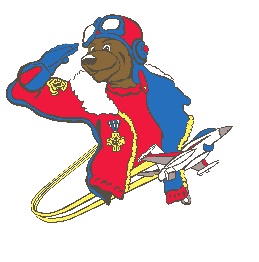 29035 S.W. 144TH AVENUEHOMESTEAD, FL 33033305-242-83407:30 A.M. – 3:30 P.M.http://peskoe.dadeschools.netAFTER SCHOOL HOURS  1:50 P.M. – 6:00 P.M.Twitter: https://twitter/IBPeskoeK8  Instagram: @peskoek8Miami-Dade County Public SchoolsThe School Board of Miami-Dade County, FloridaMs. Mari Tere Rojas, ChairMr. Danny Espino, Vice Chair Mr. Roberto J. AlonsoMs. Lucia Baez-GellerDr. Dorothy Bendross-MindingallMs. Mary BlancoMs. Monica Colucci Dr. Steve Gallon IIIMs. Luisa SantosStudent AdvisorZahara-Marie RoniziSuperintendent of SchoolsDr. Jose L. DotresOffice of school leadership and performanceDr. John Pace IIIDeputy SuperintendentVision StatementInspired, valued, educated, and empowered students thriving in and beyond the classroomMission StatementTo provide relevant learning experiences that foster life-long curiosity and enable ALL students to achieve their full academic, personal, and civic potential.ValuesExcellence - We pursue the highest standards in academic achievement and organizational performance.Equity - We foster an environment that serves all students and aspires to eliminate the achievement gap. Student Focus - We focus on meeting our students’ diverse needs and supporting them in fulfilling their potential.  Innovation - We encourage risk-taking, creativity and adaptability to new ideas and methods that will support and elevate student learning.Accountability - We celebrate our successes, learn from our failures, and embrace challenges as we strive towards continuous improvement.Joy - We accept individuals for who they are, encourage them to engage with one another authentically, and cultivate welcoming environments that promote fun and excitement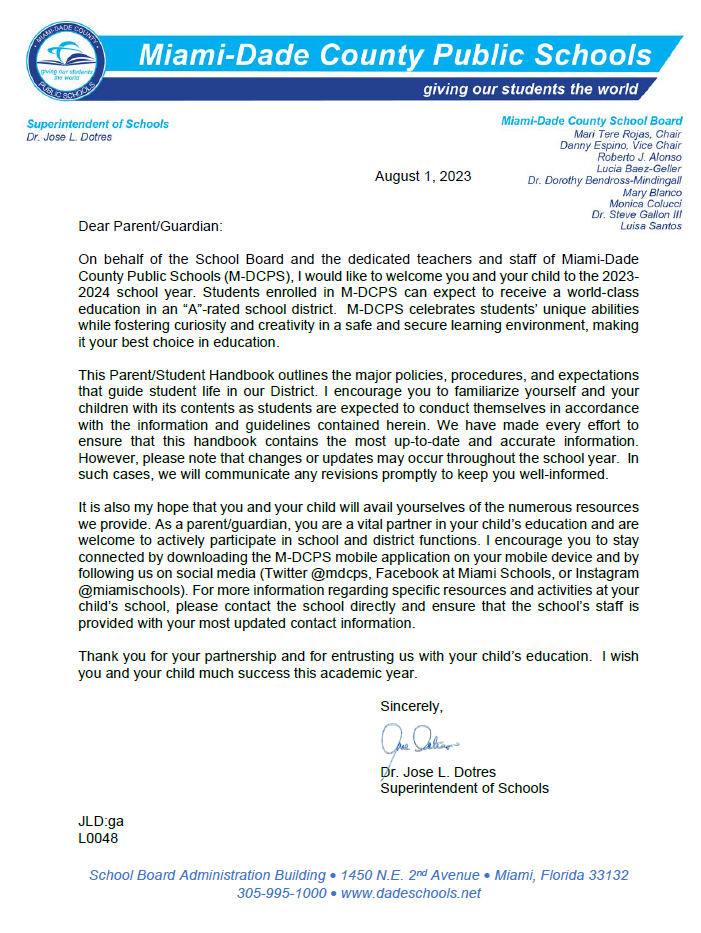 TABLE OF CONTENTSMessage from PrincipalSchool’s Mission StatementBiography of person the school is named after Faculty Roster Feeder Pattern Schools School InformationBell Schedule Early Sign OutLate ArrivalLost and Found School Policy Opening and Closing Hours of SchoolsImportant DatesBack to School Nights - Open HouseInterim Progress Report & Report Card Distribution School Calendar of Events Academic Programs – Student Progression Plan (SPP)Before/After School Care Program & Middle School Enrichment After School ProgramBring Your Own Devices (BYOD)Bullying PreventionClinic Closing of SchoolCode of Student ConductCommunity School ProgramComprehensive Student Services ProgramDiscrimination/Harassment DismissalBicycles/Skateboards Rainy Day Dismissal Students Drop-Off Pick-up Early DismissalEESACElevator Emergency Contact Information Exceptional Student Education/Section 504Fieldtrips HomeworkInstructional MaterialsInterscholastic Athletics/Intramurals LGBTQ SupportMealtime EnvironmentFree BreakfastMeal Program InformationMeal PricesPeanut-Allergies/Peanut-Free School Mental Health ServicesNewsletter Connection NewsletterPrekindergarten ProgramsProtocols for Addressing ConcernsPublic-Private CollaborationRecessSafety and SecurityEmergency Operations PlanFire DrillsEmergency DrillsLockdown ProceduresThreat Assessments VisitorsSchool Activities/ClubsSchool Center for Special Instructions (SCSI) School Class Pictures Process School TransportationStudent RecordsSchool Volunteer Program	The M-DCPS Parent Academy 	Verification of ResidencyAppendix A - School CalendarAppendix B – Florida Statutes and School Board Policies Appendix C – Parents’ Bill Of RightsAppendix D – FortifyFL Appendix E - Discrimination/Harassment Poster and PolicyAugust 17, 2023Dear Parents,It is an honor and a privilege to serve as the principal of Irving and Beatrice Peskoe K-8 Center.  My name is Madelyn Sierra-Hernandez.  At Peskoe K-8 Center, we strive to provide a high-quality education, in order to empower our students to become lifelong learners and responsible citizens. Our school’s culture embraces the core values of Excellence, Integrity, Equity, and Citizenship. Together we will prepare our students for their amazing future!I encourage you to join our Peskoe Parent Teacher Association (PTA). As a PTA member, you support our school in many ways. As a PTA member you can assist Peskoe in many ways to benefit our students and our school.Our school’s website is a resource available to everyone. It contains valuable information about our school for you and your child. There are various links to enhance our students’ educational program.  In addition, we have a social media presence on Intstagram and Twitter.  Please follow us to remain abreast of our most current events. Our Instagram handle is peskoek8. Our “X”” (formerly Twitter) handle is IBPeskoeK8.Peskoe K-8 Center is a mandatory uniform school. Students in Pre-Kindergarten through Grade Five are to wear a red polo and either khaki or navy-blue pants. Students in the middle school are to wear navy blue polos and khaki or navy-blue bottoms. For the safety of our students, hoodies are not allowed. Student sweaters must be zippered down the front or crewnecks in the color of their respective grade (elementary PK-5 is red, middle school, 6-8, is navy blue). For additional information regarding our uniform policy, please visit our school’s website.We are looking forward to meeting and greeting all of you and your children as we begin an outstanding school year.  Together we will continue to achieve excellence!Sincerely,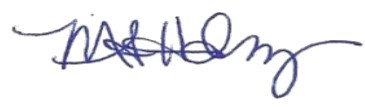 Madelyn Sierra-HernandezPrincipalIrving & Beatrice Peskoe K-8 CenterSchool Mission Statement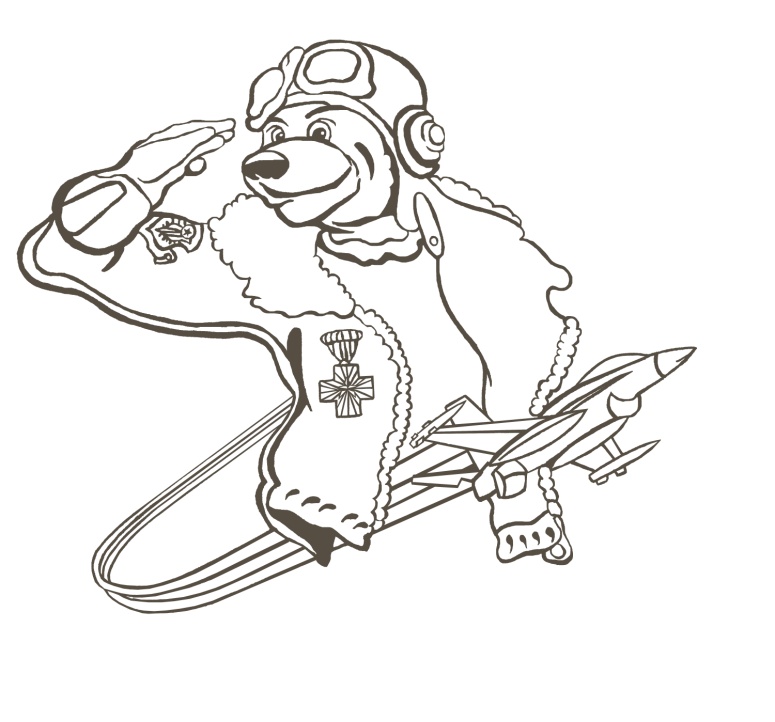 BiographyIrving Peskoe (1918-1993) and Beatrice Peskoe (1918-2003), husband and wife, are well-known and respected for their decades of public service to the Homestead and South Miami-Dade Community.  Therefore, our school will forever commemorate their contributions that make Homestead, Florida a unique place to learn and grow. Irving and Beatrice Peskoe Elementary School was a Pre-K – 5th school, built in 1993, and located at 29035 SW 144 Avenue, Homestead, Florida on 11.88 acres.  In 2011, the school was transformed into a K-8 center. The 25-year-old campus has a two-story building and a single level building surrounding two courtyards that contain 50 classrooms. In addition, a modular building was added seven years ago with 11 classrooms. The modular building now houses our 6th through 8th graders as a self-contained unit that is separate from the elementary classrooms.Faculty Roster Feeder Pattern Schools Elementary Schools			Middle Schools	           Senior High School           N/A					N/A	                      HOMESTEAD SENIOR HIGH SCHOOLSchool InformationBell Schedule The opening of school bell will ring at 8:20 a.m. for Pre-Kindergarten, Kindergarten, and First Grade students and at 8:35 a.m. for Second Grade through Eighth Grade.  Teachers will pick up their students by 8:15 a.m. Pre-Kindergarten, Kindergarten, and First Grade students and 8:30 a.m. for students in Second Grade through Eighth Grade in the designated location.  Students who are not inside the classroom door by exactly 8:20 a.m. or 8:35 a.m. respectively must be marked tardy and sent to the office for a late pass.  The dismissal bell will ring at 2:05 p.m. for Pre-Kindergarten, Kindergarten and First Grade and 3:05 p.m. for Second through Eighth Grade. All students are dismissed at 2:05 p.m. on Wednesdays.Early Sign Out We will not dismiss children by phone.  The parent must come into the office and sign the child out of school on the official sign-out sheet.  The child will then be called to the office to meet the parent.  Only those persons listed on the Student Data Card (emergency contact card) as authorized to take the child from school may pick up a child.  Proper identification is required.  The last half hour of school is an important time when teacher’s complete classroom instruction, review important concepts presented during the day, give out homework assignments and distribute notices to go home.  We do NOT interrupt classes at that time.  Therefore:Students may only be signed out early as late as 30 minutes before the regular dismissal time.Parents should arrange doctor/dental appointments after school hours.To ensure the safety of all children, students will be released from school only in the office.  The early release of students causes disruption to the academic performance of all    students and may create safety and security concerns. No students shall be released       within the final thirty (30) minutes of the school day unless authorized by the Principal or Principal’s designee (i.e., emergency, sickness).Late ArrivalStudents who are tardy to school must report to the Attendance Office to secure an admit. Excessive tardiness may result in loss of privileges, detention, parent conference, and/or suspension. Lost and Found School Policy The Main Office maintains all the lost and found items.Opening and Closing Hours of Schools 7: 30 A.M. – 3:30 P.MAfter School Hours 1:50 P.M. – 6:00 P.M.Important Dates Back to School Nights – Open House Interim Progress Report & Report Card DistributionAcademic Programs – Student Progression Plan (SPP), School Board Policy 5410Provides guidance to teachers, school and district administrators, parents and other stakeholders regarding the requirements and procedures for students to progress from one grade to the next, kindergarten through grade 12 and adult education.  The information presented in this document is derived from requirements set forth by Florida Statues, State Board of Education Rules and Policies established by The School Board of Miami-Dade County.Before/After School Care Program & Middle School Enrichment After School ProgramFor those parents considering going back to work and/or are presently working, there are 240  low cost Before and After School Care programs that serve both Elementary and K-8 Center students and 54 Middle School Enrichment After School programs that help tutor middle school students throughout the Miami-Dade County School district. Each of these programs are staffed with state certified instructors, state certified program managers, or state certified activity leaders who are all prepared to enrich and expand the after-school experience of the students they serve. This year, Miami-Dade County Public Schools will offer 294 After School programs on school days. Before-school care programs will be provided as needed.After-school care programs are conducted from the time of school dismissal until 6:00 p.m. Before-school care programs begin approximately one hour before school starts. Summer Camp operates from 7:00 a.m. until 6:00 p.m. Parents should check with their child's school for specific start times.All after-school care programs provide planned activities, which include homework assistance, indoor and outdoor games, arts and crafts, snack time and various recreational activities. Many programs offer reading and math tutoring, music, ceramics, chess, drama and other classes designed to provide participants with a variety of educational and enrichment experiences. Before-school care programs provide supervised, quiet activities for students.The cost of Elementary and K-8 after school care is $60 per week or $55 per week discounted rates for sibling or free/reduced lunch discounts; the cost of Middle School Enrichment after school care is $60 per week and $55 per week discounted rates for sibling or free/reduced lunch discounts; the cost of before school care is $30 per week and the cost of Summer Camp is $125.00 per week or $115 per week discounted rates for sibling or free/reduced lunch discounts. These programs are offered by one of five providers:Miami-Dade County Public Schools Principal Operated Before After-School ProgramsYoung Men's Christian Association (YMCA)Young Women's Christian Association (YWCA)Family Christian Association of America (FCAA)South Florida After-School All Stars (SFASAS)Bring Your Own Device (BYOD)Bring Your Own Device allows students, parents, staff and guests to utilize technology devices at specified times during the instructional day to enhance the learning experience. Examples of the types of technology which can be used are Windows laptops/tablets, Mac laptops, Android tablets, and iPads.  More information about the BYOD program as well as minimum device specifications for those that are considering purchasing a device can be found at https://digital.dadeschools.net
Bullying PreventionMiami-Dade County Public Schools is committed to providing a safe learning environment for all students and therefore all allegations of bullying/harassment are taken seriously. When concerned about bullying or harassment behaviors, contact your child’s teacher immediately. You can verbally report your concerns and/or fill out the Bullying and Harassment Reporting Form. If the problem should continue to persist, notify the school’s principal. You may also contact the Bullying/Harassment Helpline, staffed by the Division of Student Services staff at the District office. They can be reached at 305-995-CARE (2273). The Helpline is staffed from 7:30 a.m. - 4:00 p.m., Monday through Friday. Students and parents may also report bullying through our Districts anonymous online bullying reporting system available on the student and parent portals.  Additional information regarding bullying and harassment can be found on the Student Services website. Clinic The school clinic is available in the main office.  The hours of operation are from 8:35 a.m. – 3:05 p.m.Closing of SchoolThe emergency closing of a school for any cause, such as weather or in which the safety of individuals may be endangered, is only at the discretion of the Superintendent of Schools.Code of Student ConductThe School Board of Miami-Dade County, Florida, approved The Code of Student Conduct (COSC). The COSC focuses on providing and maintaining a safe and positive learning environment for students, faculty, staff and community.A major consideration in the application of the COSC is cultivating a positive school climate to support academic achievement, promote fairness, civility, acceptance of diversity, and mutual respect. Toward that end, the range of inappropriate behavior is divided into five groups, along with both recommended and mandated corrective strategies.The COSC addresses the role of the parents/guardians, the students, and school, but also focuses on core values and model student behavior, rights and responsibilities of students, addressing student behavior, and disciplinary procedures.   Furthermore teachers, counselors and administrators work to use a variety of progressive corrective or guidance strategies to correct the inappropriate behaviors.Differences in age and maturity are recognized in determining the types of corrective strategies to be taken. However, the procedures outlined in the COSC apply to all students under the jurisdiction of Miami-Dade County Public Schools. The COSC is in force during regular school hours, while students are being transported on a school bus and at such times and places – including but not necessarily limited to school-sponsored events, field trips, athletic functions and other activities – where appropriate school administrators have jurisdiction over students. Principals are authorized to take administrative action whenever a student's off-campus conduct poses a threat or danger to the safety of other students, staff, School Board members, any other members of the District Community, or school property may constitute behavior that has a substantial adverse impact on the educational environment requiring disciplinary action.  Types of behaviors range from acts that disrupt the orderly operation of the classroom, school functions, and extracurricular activities or approved transportation to the most serious acts of misconduct and violent actions that threaten life. The Code of Student Conduct outlines expected student behavior and a multitude of corrective strategies should misconduct occur.  The COSC addresses students' rights and responsibilities pertaining to the right to learn; attendance; students' records; grades; free speech, expression and assembly; and publications. It also outlines parents' rights in regard to assuring their child's opportunity for an education.Students or parents having problems interpreting the COSC should address concerns through the school principal. Additionally, should the concerns not be resolved at the school level, an appeal can be made at the region office and subsequently to the District.The Code of Student Conduct can be accessed by going to the following website: http://ehandbooks.dadescholgbtols.net/policies/90/index.htm.  If you do not have access to the Internet, you may go to your child’s school and request to review the Code of Student Conduct manual. Please take the time to review and discuss the importance of the Code of Student Conduct with your child or children. After reviewing the Code of Student Conduct, you and your child/children must sign, date, and return the accompanied Parent Receipt and Acknowledgement Form to your child's school within 5 school days.Community School ProgramThe Community School Program offers an opportunity for the public-school system to determine the needs of the community and provides a mechanism to meet those needs.  The curriculum of the Community School Program is as wide and varied as the needs of the community it serves. Community schools provide programs that are funded by fees, tuition, grants, and donations, on community school sites, in adult centers, in satellite programs, and at off-campus, non-public school locations throughout Miami-Dade County.Each of the 17 Community Education Centers offer classes for individuals of all ages, skill levels and language capabilities.  Students enrolling in language or computer classes have the opportunity to enhance the job skills needed to satisfy the demands of today’s world.  Annually, thousands of people have taken advantage of these recreational and educational opportunities, and if an individual or group wants to acquire a specific new skill, Miami-Dade County Public Schools can work with each to create a class that suits the needs of all interests.For more specific information on Miami-Dade County Public Schools Community Education and Before and After School Care programs or Middle School Enrichment After School programs, please log on to our website at www.dadecommunityschools.net or please call the Office of Community Education, at 305-817-0014. Comprehensive Student Services ProgramThe Division of Student Services implements the Comprehensive Student Services Program,serving students from Pre-K to Adult. Through collaborative efforts with community agencies,students’ academic, personal/social and career development needs are addressed through ateam-based approach. An integrated team of uniquely trained Student Services professionalsdeliver direct services to students. These services focus on the elimination of social andemotional barriers that inhibit students’ academic success and prepare students to be collegeand career ready. The Comprehensive Student Services Program supports student achievement througheffective prevention, intervention, and crisis response services. For more information, pleasecontact Martha Z. Harris, Administrative Director, Division of Student Services, at 305-816-0436.Discrimination/Harassment The School Board has a prohibition against discrimination and harassment based on age, sex, race, color, ethnic or national origin, religion, marital status, disability, age, political beliefs, sexual orientation, gender, gender identification, social and family background, linguistic preference, pregnancy, and any other basis prohibited by law. The Board shall maintain an educational and work environment free from all forms of discrimination and harassment, which includes Title IX of which prohibits all forms of sex discrimination and unwelcomes sexual conduct. Students are encouraged to promptly report incidents of discriminatory or harassing conduct to their principal or the Office of Civil Rights Compliance (CRC) so that the conduct can be addressed before it becomes severe, pervasive, and persistent.  For more information, please contact CRC at (305) 995-1580 or visit http://hrdadeschools.net/civilrights. The School Board has also adopted a policy Against Bullying and Harassment with Bullying defined by state law as systematically and chronically inflicting physical harm or psychological distress on one or more students. Complaints of bullying should be reported to the principal promptly.  DismissalParents/Visitors will be prohibited from entry onto campus during dismissal of students.The school has four designated dismissal points for all students.  Students may be picked up by car in the front circular.  As previously, bus students will be dismissed on the north side of the building. Each child in PK-5 are issued a three digit number for pick up. Middle grades students 6-8 are dismissed at the end of the day.Car pickup:   Parents must remain in their vehicles and move through the designated drive-up areas to allow for students to enter awaiting vehicles. Bus area:  To be monitored by teachers and staff to ensure that students are ushered into the appropriate buses. Walkers:   Will be dismissed from classrooms to go directly home from either the main entrance or through the side gate.Early DismissalIn the case of divorced or separated parents, the enrolling parent shall indicate on the Emergency Student Data Form the individual(s) to whom the student may be released during the school day. Early releases impede the learning process and we ask that student appointments be made after school hours or on the weekend. A doctor’s note is needed the next day to excuse any assignments the students may miss.EESACThe Educational Excellence Advisory Council (EESAC) is the sole body responsible for final decision making at the school relating to the implementation of the components of the School Improvement Plan. The EESAC work together to accomplish the goals of the school by:Assisting in the preparation and evaluation of the schoolwide improvement plan (SIP) Approving the use of school improvement funds to support implementation of the SIP Assisting in the preparation of the school’s annual budget. Educational Excellence School Advisory Councils (EESACs) and other advisory meetings held by schools are listed in the Miami-Dade County Public Schools' Meeting Directory.Elevator The school elevator is to be used by individuals who are disabled or injured and cannot use the stairs.Emergency Contact InformationEmergency Student Data Forms are distributed during the first week of school. Students are expected to bring the forms home and present them to their parents/guardians. The form must be carefully completed and returned. The form should be completed by the registering parent. The information provided on the Emergency Student Data Forms will enable school staff to contact the parent/guardian immediately in the case of an emergency.  Parent/Guardian(s) that provide a cell phone number will receive text messages should an emergency arise.  Students may only be released from school to the persons listed on the form after presenting a picture identification. No persons, other than school staff, will have access to the information submitted. The school shall abide by information provided by the registering parent who must sign the Emergency Student Data Form with regard to pick up and withdrawal of the student from school. Any person verified as a parent in the District’s Student Information System is presumed to be authorized to pick up the student unless otherwise indicated. Anyone who knowingly makes a false statement in writing with the intent to mislead a public servant in the performance of his/her official duty is guilty of a second-degree misdemeanor under F.S. 837.06. In addition, anyone who knowingly makes a false verified declaration is guilty of perjury, a third-degree felony under F.S. 92.525. The registrar/attendance clerk will also be notified of any transfer or withdrawal so that the files may be purged as changes occur. In addition, changes of address must be reflected on student records. Where parents are unmarried, divorced or separated, the parent who enrolled the student is responsible for completing the Emergency Student Data Form with truthful and accurate information that is consistent with the most recent court order governing their divorce, separation, or custody matters. Any parent contesting the information on the Emergency Student Data Form may seek assistance from the court governing their divorce, separation, or custody matters to compel the enrolling parent to revise the information on the form. School staff shall provide such persons with the website for the Family Court Self-Help Program at http://www.jud11.flcourts.org/Family-Court-Self-Help-Program. Only the registering parent can withdraw the student from their current school. Court documents to make changes to custody, pick-up, or any other changes and information, must be signed and have an official court seal.Exceptional Student Education/Section 504The School Board of Miami-Dade County, Florida ensures that all students suspected of having a disability are identified, evaluated, and provided appropriate, specially designed instruction and related services, if it is determined that the student meets the state's eligibility criteria and the parent/guardian consents to initial placement.Students who are not eligible for specially designed instruction and related services in accordance with state eligibility categories but have a disability that substantially affects a major life activity may be eligible for accommodations pursuant to Section 504 of the Rehabilitation Act of 1973. As the parent/guardian of a child with disabilities, you are a very important member of the team that plans your child's education.  Be informed and get involved.  If you have any questions, please contact your child's school and/or the Office of Educational Services and ESE at ESE@dadeschools.net. Staff from the Office of Educational Services and ESE and/or your child's school site administrative team will help to answer your questions. Additional information may also be found at http://ese.dadeschools.net/.Fieldtrips All fieldtrips must be approved by the principal and Region Superintendent. Participation in fieldtrips requires that the student present a fieldtrip form signed by the parent/guardian to his/her teacher(s) in advance. Homework Principals are encouraged to work with teachers and parents to implement guidelines found in Homework Policy 2330. Teachers are required to provide students with make-up assignments once the absence has been excused; however, it is the responsibility of the student to request the assignments from the teacher(s). Homework Plan Instructional MaterialsShould a parent find Parents that would like to express concerns regarding any educational/library materials may file on objection regarding non-adopted instructional and library/media center and other educational materials by visiting the Instructional Materials link under the parent tab at their school’s website or by clicking on the Instructional Materials link on the www.dadeschools.com website.Interscholastic Athletics/Intramurals The Division of Athletics, Activities and Accreditation works with M-DCPS school sites to provide students with opportunities to participate in athletics at various levels. Athletic programs are offered at K-8 Centers, middle schools and high schools.  At the middle schools, athletics consists of intramural and interscholastic programs. At the high school level, interscholastic programs are offered at most senior high schools. For participation in interscholastic athletics at the middle school level, a student must have a 2.00 GPA in conduct and academics to participate. His or her parent must sign the M-DCPS Middle School Athletic Program Consent and Release from Liability Certificate. For participation in interscholastic athletics at the high school level, students must have a GPA of 2.00 in conduct and academics is required except for incoming freshman. All participants must purchase athletic and/or football insurance to participate and must have a current physical form on file.A home education student must register his or her intent to participate in interscholastic extracurricular activities as a representative of the school before participation.The parents and student must also sign the Contract for Student Participation in Interscholastic Competitions or Performances. The District also has policies concerning transfer students and participation in athletics. If a parent has questions concerning these policies, he or she should contact the Division of Athletics, Activities and Accreditation.LGBTQ SupportThe School Board of Miami-Dade County has adopted comprehensive anti-discrimination and anti-bullying policies that require all students be treated with respect regardless of their unique characteristics, including sexual orientation. Every student has the right to learn in a safe and accepting school environment and schools have a responsibility to provide a safe and nondiscriminatory environment for all students. M-DCPS has established the Students Allies for Equity (SAFE) Network with liaisons in every school who are trained to ensure that all students have access to all aspects of school life in ways that preserve and protect their dignity.Mealtime Environment School lunchtime should be an opportunity to encourage healthy lifestyle, promote socialization that will affect early behaviors.The Department of Food and Nutrition serves healthy meals daily. Please visit nutrition.dadeschools.net for details on menus, programs, and services.Free Student MealsAll students enrolled in district managed sites will have access to school meals at no charge. Meal Program InformationAll school meal program flyer with information for parents will be posted on the school’s website and at nutrition.dadeschools.net.Meal PricesPeanut Allergies/Peanut-Free School Parents/Guardians should notify the school principal of any allergy or other medical condition their child has and request the appropriate forms for completion.Mental Health ServicesMiami-Dade County Public Schools established The Department of Mental Health Services to expand school and community-based mental health services and resources to ensure ongoing coordination of services to further support the emotional and mental well-being of students. The programs in place provide prevention initiatives, intervention services for students and family support for students who may be experiencing a  mental health challenge.  Students in need of intensive services can receive support from contracted agencies at no cost to families.  For assistance contact your child's school, the Parent Assistance Line at (305) 995-7100 or visit https://mentalhealthservices.dadeschools.net/#!/fullWidth/3939.School principals shall make a reasonable attempt to notify a parent of a student before the student is removed from school, school transportation, or a school-sponsored activity to be taken to a receiving facility for an involuntary examination and school or law enforcement personnel must make a reasonable attempt to contact a mental health professional prior to initiating an involuntary examination, except where there is an imminent danger to the student or others.Newsletters Connection Newsletter M-DCPS Office of Communications publishes a monthly newsletter dedicated to M-DCPS parents.  Please visit https://www.engagemiamidade.net/families where you can find the latest issue as well as archived issues from the previous year.Prekindergarten ProgramsM-DCPS offers a variety of prekindergarten programs throughout the District. Parents should contact their home school for the available options for Pre-K students. For additional information on VPK or Head Start/Early Head Start Programs, parents may contact the Department of Early Childhood Programs at 305-995-7632. Parents may also access information at https://earlychildhood.dadeschools.net/#!/fullWidth/3451. For information on Pre-K ESE Programs, parents should contact 305-271-5701 or visit prekese.dadeschools.net to learn more about programming for children with disabilities.Protocol for Addressing Parental ConcernsParents may generally address their complaints or concerns to the school administration, which may be followed by Region and District department review as deemed appropriate. For issues involving an individual teacher or class, parent/guardian should contact the following individuals starting at the school in the order below. Public-Private CollaborationRequests for private instructional personnel to collaborate with public instructional personnel in the educational setting should be directed to the principal for application of District procedures.Recess Recess is supervised, unstructured playtime where children have choices, develop rules for play and release energy and stress.  Recess will be conducted outdoors when weather permits.  In the case of inclement weather, appropriate recess activities will be conducted indoors.   Schools shall provide at least 100 minutes of supervised, safe, and unstructured free-play recess each week for students in kindergarten through grade 5, so that there are at least 20 consecutive minutes of free-play recess per day.Safety and SecurityEmergency DrillsSix emergency drills, to include active shooter, hostage situations, bomb threats, and other potential emergencies will take place during the school year in accordance with Florida Administrative Code 6A-1.0018(15). All occupants of building where an emergency drill is held are required to participate. The first emergency drill must take place within the first 10 days of the opening of schools, whereas all remaining drills must occur at least every 45 days that school is in session. All emergency drills shall be conducted in accordance with the appropriate corresponding situational response as outlined in the EOP and shall include developmentally appropriate and age-appropriate procedures.Emergency Operations PlanStudent and employee safety is an utmost priority of the Miami-Dade County Public School (M-DCPS) System. The District Emergency Operations Plan (EOP) was created to provide District staff, school administration and personnel with the knowledge needed to respond to critical incidents or other related emergencies that may occur in our schools/community.  All schools have a site-specific plan to address all types of critical incidents. These plans address the individual needs of the school and provide guidelines for devising methods for communicating with the staff, students, parents/guardians, and the media during a critical incident or an emergency. Some of the protective action procedures include emergency drills (active shooter, hostage, & bomb drills), the evacuation of students/staff from the building(s), evacuation of the disabled and if necessary the relocation of students/staff from the school campus, lockdown procedures and holding/dismissing students during school and community emergencies. Some important tips for parents/guardians to remember during a Critical Incident are as follows:  Remain calm; Monitor media outlets for updates and official messages from M-DCPS; Do not flood the school with telephone calls; andStudents will not be released during a lockdown. If you need to pick up your child wait until the lockdown is lifted before going to the school.  All school administrators, Region Center Superintendents/Directors and all MDSPD Police officers have been provided the school EOP and are prepared to respond immediately during a critical incident or emergency to provide safety for all children.BeSafe Anonymous Reporting System (Insert Flyer) FortifyFL (flyer in Appendix D)Fire Drills (Evacuation Drills)Evacuation drills will take place during the school year in accordance with the National Fire Protection Association 101 Life Safety Code. When the fire alarm activates, students must stop what they are doing and follow the teacher’s instructions. Students must clear the building promptly by the prescribed route. Any student who is in the hallway or the restroom must proceed to the nearest exit and locate the teacher. Students, teachers and staff must remain outside the building until permission is given to re-enter.Lockdown ProceduresLockdowns are utilized in response to an immediate threat posed to students and staff. Schools have successfully performed lockdowns in response to police activity adjacent to a facility and potential armed intruders onsite.  Students, faculty and staff will comply with all the procedures outlined in the Miami-Dade Public Schools Critical Incident Response Plan and remain on lockdown until a school administrator and/or law enforcement makes an “All Clear” announcement.Threat Assessments Miami-Dade County Public Schools (M-DCPS) has a mandated set of procedures for threat assessments. Schools must establish a Threat Assessment Team comprised of an administrator, counselor, teacher, and law enforcement officer. The schools utilize a problem-solving approach to harm prevention that involves assessment and intervention with students who threaten violence or harm. When a preliminary determination is made, that a student poses a threat of violence the team shall further convene to determine the best course of action.  Authorized members of the team may obtain criminal history record information, if applicable. Students determined to be at-risk for violence will be referred for mental health services as applicable. Threat assessments and disciplinary procedures are separate processes. Regardless of whether a threat is determined to be transient, serious substantive, or very serious substantive, appropriate disciplinary procedures shall be followed in accordance with the Code of Student Conduct.VisitorsDue to legal regulations, students are not permitted to have guests attend school with them at any time. Parents/guardians are always welcome, and tours may be arranged with the principal to view the school. Classroom visits require a request with 24-hour notice. All visitors must first register with security at the main entrance, sign-in, produce photo identification, and then proceed to register in the main office. Anyone who fails to follow these procedures will be considered a trespasser and is subject to arrest. School Activities/ClubsAll School Activities, clubs, and organizations must be approved by the principal and conform to the School Board Policies 5845 - Student Activities, 5830 - Student Fundraising and 9211 – Parent Organization, Booster Clubs, and Other Fund-Raising Activities.ClubsMiami-Dade County Public Schools’ students may participate in a wide variety of activities, including student council, subject-area clubs, honor societies, service clubs, school publications and class activities. School-sponsored clubs may be curriculum-related or noncurricular-related.Curriculum-related clubs are student groups whose goals are an extension of the activities and objectives in a particular subject area within the school's curriculum.  Conversely, noncurricular-related clubs are student groups whose goals are special interest oriented and not directly related to the curriculum.  Meetings of noncurricular-related clubs may be scheduled only at times when instruction is not taking place, either before or after school.School Club List - Chess Club meets after schoolSchool Center for Special Instructions (SCSI) School administrators may elect to assign students to the School Center for Special Instruction (SCSI) as an interim alternative educational setting to suspension from school. SCSI is designed to provide strategies and resources to students focused on learning new behavior skills.  When misconduct in a class result in an assignment to SCSI, the student should be reassigned from only the class in which the misconduct occurred. Continued misconduct can result in the reassignment from all classes.School Class Picture ProcessThe school class picture monies will no longer be collected by school staff for this activity.  Collection of monies will be conducted by the photographer and/or photographer’s staff.  At no time, shall a staff member, parent, volunteer, or member of a school-allied organization such as the PTA handle school class picture monies.School TransportationMiami-Dade County Public Schools will transport approximately 35,000 students a day this school year, using a fleet of 999 buses on 800 school-bus routes. The service is for students who live more than two (2) miles from their assigned school and for students with special needs in some instances.Before school begins, parents/guardians of all students eligible for bus transportation should log on the BusPlannerWeb and view the bus assignment.  The information is updated nightly, and a link is provided on the parent portal. Parents/guardians are encouraged to check the  BusPlannerWeb throughout the school year to obtain the most current information on their children’s bus assignment.Parents interested in determining their child's transportation eligibility should contact their child's school for information.Student RecordsThe education records and personally identifiable information of students are protected by The Family Educational Rights and Privacy Act (FERPA) and the Florida Statutes. These laws provide that without the prior consent of the parent, guardian or eligible student, a student's records may not be released, except in accordance with the provisions listed in the above-cited laws. The laws provide certain exceptions to the prior consent requirement to the release of student records, which include, but are not limited to, school officials with a legitimate educational interest and lawfully issued subpoenas and court orders with notice prior to disclosure.  Parents and eligible students are also provided the right to challenge the accuracy of their education records in accordance with the procedures outlined in School Board Policy 8330. Each school must provide to the parent(s), guardian(s) or eligible student(s) an annual notice in writing of their right to inspect and review student records. Once a student reaches 18 years of age or is attending an institution of post-secondary education, the consent is required from the student only, unless the student qualifies as a dependent under the law.School Volunteer ProgramThe School Volunteer Program matches the resources of members of the community with the needs of our schools to support the District's goal of student achievement.  School Volunteers bring with them many diverse skills and talents that are tailored to the needs of the students and the community.  Each year, more than 30,000 volunteers share their time and talents enriching the lives of students in our schools. To Become a School Volunteer:Visit https://www.engagemiamidade.net/volunteersComplete the online volunteer registration  (Raptor). Receive email approval from the School Volunteer Office.Once you're approved, CHECK-IN at your school as a VOLUNTEER to track your time and school volunteer activity. Steps to Managing Your Volunteer HoursWho Can Volunteer?Students- M-DCPS students; college/university students charter/private school studentsParents - Guardians, primary caregivers   Employees - Administrators, teachers, and staff of M-DCPS;Community Members and Organizations - businesses, retirees, local organizers, community and faith-based organizations, alumni, and college studentsThe M-DCPS Parent AcademyMiami-Dade County Public Schools created the Parent Academy to bridge the gap between home and school by connecting parents to valuable resources and information on topics that impact children’s lives, including helping children learn, parenting skills, financial management, and health and wellness.The M-DCPS Parent Academy supports parents in becoming more involved in their children’s education and empowers them to set and achieve personal empowerment goals for higher education and career advancement by providing free, year-round workshops, classes and events at schools, neighborhood centers, and community agencies across the county. Parents can participate in virtual and in-person sessions that are aligned to their needs and convenient to their homes and workplaces.  Upcoming events and workshop offerings are listed on the M-DCPS Parent Academy website at parentacademymiami.com.  For additional information, please call the M-DCPS Parent Academy at 305-271-8257 and follow them on Facebook and Instagram “Parent Academy Miami” and on Twitter “@ParentAcadMiami”.Verifications of ResidencyIf verification is not provided or acceptable, the Superintendent may verify the student's residence. Anyone who knowingly makes a false statement in writing with the intent to mislead a public servant in the performance of his/her official duty is guilty of a second-degree misdemeanor of the second degree under Florida Statute 837.06. In addition, anyone who knowingly makes a false verified declaration is guilty of perjury, a third-degree felony under Florida Statute 95.525.APPENDIX A – School Calendars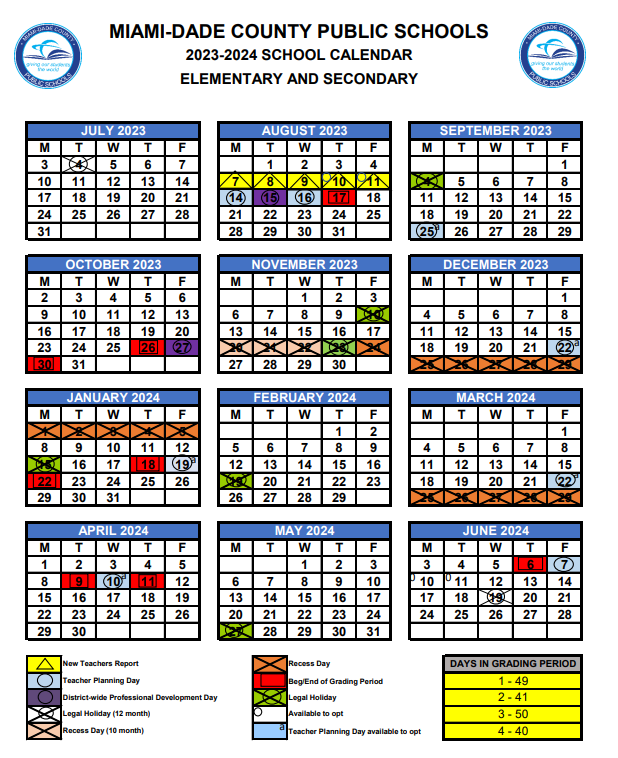 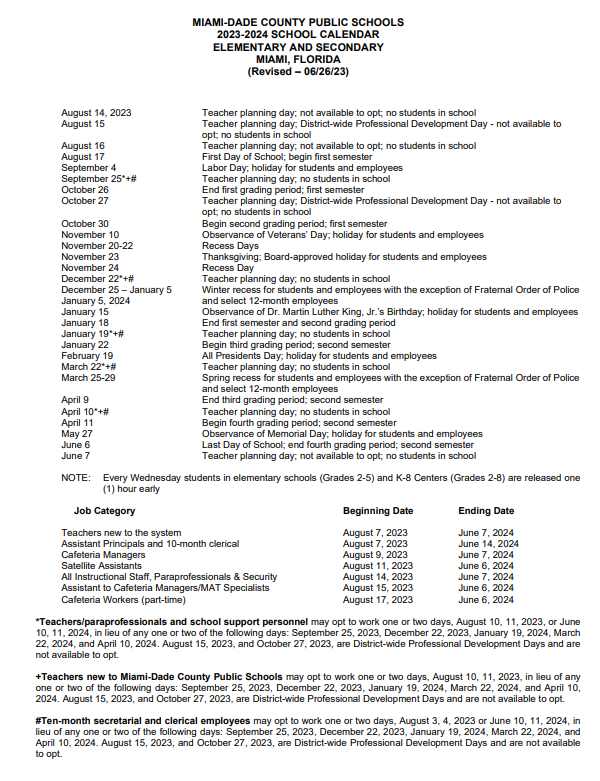 APPENDIX B – Florida Statues and School Board PoliciesView all School Board Policies at: School Board Bylaws & PoliciesAcademics 2235 - MUSIC, ART, AND PHYSICAL EDUCATIONMusic, art, and physical education are fundamental subjects in the school's curriculum because they contribute to every child’s academic and social development. Art and Music education helps level the "learning field" across socio-economic boundaries while strengthening student problem-solving and critical thinking skills and contributing to the overall academic achievement of students.2240 - CONTROVERSIAL ISSUES AND STUDENT EXPRESSIONStudents are encouraged to participate in discussions, speeches, and other expressions in which many points of view, including those that are controversial, are freely explored. A controversial issue is a topic on which opposing points of view have been promulgated by responsible opinion or likely to arouse both support and opposition in the community.2370.01 – VIRTUAL INSTRUCTIONThe enrollment period for the District-operated full-time virtual instruction program, Miami-Dade Online Academy, opens in the spring of each school year for a minimum of ninety days and closes thirty days before the first day of the school year.·       2416 – STUDENT PRIVACY AND PARENTAL ACCESS TO INFORMATIONNo student shall be required, as a part of the school program or the District's curriculum, without prior written consent of the student (if an adult, or an emancipated minor) or, if an unemancipated minor, his/her parents, to submit to or participate in any survey, analysis, or evaluation that reveals information.Parents have the right to inspect, upon request, any instructional material used as part of the educational curriculum of the student and within a reasonable period of time after the request is received by the building principal. "Instructional material" means instructional content that is provided to a student, regardless of its format, including printed and representational materials, audio-visual materials, and materials in electronic or digital formats (such as materials accessible through the Internet). The term does not include academic tests or assessments.2417 – REPRODUCTIVE HEALTH AND DISEASE EDUCATIONThe School Board shall provide comprehensive reproductive health and disease education to secondary students. Parents will be notified in advance when the reproductive health and disease lessons  will be taught in the classroom and encouraged to review the program content and instructional materials. Parents may request that a student be exempted from the teaching of reproductive health or any disease, including HIV/AIDS, its symptoms, development and treatment; and the process for requesting such exemption. An appropriate alternative educational assignment will be provided for any student who receives an exemption. 2421 - K-12 CAREER-TECHNICAL EDUCATION PROGRAMCareer-technical education is designed to provide career and technical education experiences. These experiences will complement and reinforce academic concepts that are particularly amenable to contextualized learning in a distinct career area and provide occupationally specific skills.2432 – DRIVER EDUCATIONThe driver education program is designed for high school students who elect to participate in any of the available state approved driver education courses and that the purpose of the program is to introduce students to Florida driving laws/rules of the road and safe driving behavior.2440 - SUMMER SCHOOLThe School Board may conduct a summer program of academic instruction for students in grades K-12 and Special Education (SPED) students needing extended school year services as identified in their Individual Education Plan (I.E.P.). The School Board may also choose to implement summer enhancement programs, contingent upon available funding. The School Board shall provide transportation for full-time SPED students and other students as appropriate.2510 - INSTRUCTIONAL MATERIALS, SCHOOL LIBRARY/MEDIA CENTER, AND OTHER EDUCATIONAL MATERIALSMeetings of committees convened for the purpose of ranking, eliminating, or selecting instructional materials for recommendation to the district school board must be noticed and open to the public and committees convened for such purposes must include parents of district students.The District shall maintain on its website a current list of instructional materials, by grade level, purchased by the District. This list can be accesses at  http://im.dadeschools.net/.  Elementary schools shall maintain a list of materials available at the school on the school website. Parents may object to instructional materials in accordance with District procedures.2623 - STUDENT ASSESSMENTStudent assessment shall comply with the law and State Board of Education rules to determine the progress of students and to assist them in attaining student performance objectives and the educational achievement goals of the District.State-mandated tests (e.g., diagnostic assessments and achievement tests) shall be administered to all eligible students at the times designated by the State Board of Education.Administrative procedures for test security and confidentiality of student results are in place to maintain the integrity of District and State assessments. 5410 - STUDENT PROGRESSION PLANProvides guidance to teachers, school and district administrators, parents and other stakeholders regarding the requirements and procedures for students to progress from one grade to the next, Kindergarten through grade 12 and Adult Education. The information presented in the document is derived from requirements set forth by Florida Statutes, State Board of Education Rules and policies established by The School Board of Miami-Dade County.Accident Reports/Incident Reports/School Safety1139 – EDUCATOR MISCONDUCT Within 24 hours after notification to the Superintendent or governing board chair of a charter school by a law enforcement agency that an employee has been arrested for a felony or misdemeanor involving the abuse of a minor child or the sale or possession of a controlled substance, the school principal or designee shall notify parents of enrolled students who had direct contact with the employee and include, at a minimum, the name and specific charges against the employee.3213 - STUDENT SUPERVISION AND WELFAREProtecting the physical and emotional well-being of students is of paramount importance. Each instructional staff member shall maintain the highest professional, moral, and ethical standards in dealing with the supervision, control, and protection of students on or off school property.Staff members shall report immediately to a building administrator any accident, safety hazard, or other potentially harmful condition or situation s/he detects.Staff members shall provide proper instruction in safety matters. Any parent with a concern regarding the implementation of the provisions of F.S. 1001.42(8)(c) may file a written complaint with the principal of their child's school.5540 - INVESTIGATIONS INVOLVING STUDENTSSchool administrators shall respond to incidents involving students occurring on school grounds or at school-sponsored events. When conducting an initial fact inquiry, if an administrator suspects that a crime has been committed, they must report the matter to School Police or another appropriate law enforcement agency to assume the investigative responsibilities.5772 - WEAPONSStudents are prohibited from possessing, storing, making, or using a weapon, including a concealed weapon, in a school safety zone and any setting that is under the control and supervision of the School Board for the purpose of school activities approved and authorized by the School Board including, but not limited to, property leased, owned, or contracted for by the School Board, a school-sponsored event, or in a School Board-owned or private vehicle.7217 - WEAPONS Visitors are prohibited from possessing, storing, making, or using a weapon, including a concealed weapon, in a school safety zone and any setting that is under the control and supervision of the School Board for the purpose of school activities approved and authorized by the School Board including, but not limited to, property leased, owned, or contracted for by the School Board, a school-sponsored event, or in a School Board-owned or private vehicle.8405 - SCHOOL SAFETYThe School Board is committed to maintaining a safe and drug-free environment in all of the District’s schools. School crime and violence are multifaceted problems that need to be addressed in a manner that utilizes all available resources in the community through a coordinated effort of School District personnel, law enforcement agencies, and families. School administrators and local law enforcement officials must work together to provide for the safety and welfare of students while they are at school or a school-related event or are on their way to and from school. Parents have the right to access SESIR data and to receive timely notification of threats, unlawful acts, and significant emergencies, certain arrests of employees. Student identification cards issued by the District to students in grades 6 through 12 include the telephone numbers for national or statewide crisis and suicide hotlines and text lines.  Drills for active assailant and hostage situations shall be conducted at least as often as emergency drills and fire drills. 8410 – EMERGENCY MANAGEMENT, PREPAREDNESS, AND RESPONSEThe School Board recognizes that its responsibility for the safety of students and staff requires that it formulate and prescribe emergency management and emergency preparedness procedures for District schools, in consultations with appropriate public safety agencies, including emergency notification procedures for life-threatening emergencies, including, but not limited to, fires; natural disasters; bomb threats, weapon-use, hostage, and active assailant situations; hazardous materials or toxic chemical spills; weather emergencies, including hurricanes, tornadoes, and severe storms (see Policy 8420.01); and exposure as a result of a manmade emergency; and that such emergencies are best met by preparedness and planning.The District Critical Incident Response Team (DCIRT) is responsible for assisting schools with emergencies/critical incidents as needed and coordinate District resources. 
FLORIDA STATUTES, SECTION 943.082 – SCHOOL SAFETY AWARENESS PROGRAMFortifyFL is a suspicious activity reporting tool that allows users to instantly relay information to appropriate law enforcement agencies and school officials. FortifyFL was created and funded by the 2018 Florida Legislature as part of the Marjory Stoneman Douglas High School Public Safety Act. It is available for free download from the Apple App Store and Google Play Store. It may also be accessed from the Dadeschools.net homepage, as well as the student, parent, and employee portal pages. A link to FortifyFl has also been placed on each school site information page.Admission, Registration and Immunization Requirements5112 - ENTRANCE REQUIREMENTSEstablishes the admission and registration requirements for students entering school. The following documents and forms are to be provided upon initial registration:Original birth certificate Verification of age and legal name Proof of a physical examination by an approved health care provider including a tuberculosis health clinical screening, appropriate follow-up, and a Florida Certificate of Immunization-680 Form  Verification of parent/legal current residence (address)Requires the registering parent to submit truthful and accurate information in accordance with current court orders related to parenting matters. The school shall abide by information provided by the parent who completes the initial registration documents or “registering parent”. Any person verified as a parent in the District’s Student Information System is presumed to be authorized to pick up the student unless otherwise indicated.  Parents have the right to change the registering parent by agreement.  Any subsequent change to the registering parent listed in the District’s student information system must be verified by both parents in accordance with District procedures.  Only the registering parent will be permitted to withdraw the student from the school and enroll the student in another District school.  Any parent contesting the information on the initial registration forms may seek assistance from the court to compel the registering parent to revise the information on the forms. School staff shall provide such persons with the website for the Family Court Self-Help Program at http://www.jud11.flcourts.org/Family-Court-Self-Help-Program. Parents may agree to change the registering parent and submit an Agreement to Change of Registering Parent Form (FM-7600) at any time.5114 - FOREIGN STUDENTSEntry requirements into schools are the same for all students, regardless of country of birth and immigration status. All students will register at the school of the actual residence of the parent in the attendance area as approved by the School Board.5320 – IMMUNIZATIONAll students shall be immunized against polio, measles-mumps-rubella (MMR) diphtheria, pertussis tetanus (DTaP), hepatitis B, and varicella (chicken pox).  Student’s with a documented history of the varicella (chicken pox) disease are not required to receive the varicella vaccine. This policy applies to students who currently attend school in the District and those eligible to attend. A student who has not completed the required immunization will not be admitted to school. The Centers for Disease Control (CDC) also recommends students should receive an annual flu vaccine by the end of October, and all eligible students  are encouraged to receive the COVID-19 vaccine including COVID-19 vaccine booster  shots to help protect against the virus.Animals on District Property8390 - ANIMALS ON DISTRICT PROPERTYService animals as required by law are permitted in schools.  “Service animals” pursuant to 28 C.F.R. 35.104, means any dog that is individually trained to do work or perform tasks for the benefit of an individual with a disability, including a physical, sensory, psychiatric, intellectual, or other mental disability. All animals, including service animals, housed on District property or brought on District property on a regular basis must meet every State and County veterinary requirement, including but not limited to, rabies vaccination or other inoculations required to be properly licensed.Students are not allowed to bring pets to school.Anti-Discrimination Policy5517 – PROHIBITION ON DISCRIMINATION AND HARASSMENT AGAINST STUDENTS BASED ON PROTECTED CATEGORIESThe School Board shall comply with all Federal laws and regulations prohibiting discrimination and all requirements and regulations of the U.S. Department of Education. The Board will enforce its prohibition against discrimination and harassment based on sex, race, color, ethnic or national origin, religion, marital status, disability, age, political beliefs, sexual orientation, gender, gender identification, social and family background, linguistic preference, pregnancy, and any other basis prohibited by law. The Board shall maintain an educational and work environment free from all forms of discrimination and harassment, which includes Title IX of the Education Amendments of 1972.This policy prohibits discrimination and harassment at locations, events, or circumstances over which the Board exercises substantial control over both the respondent and the context in which the prohibited conduct occurs, including but not limited to such events occurring on school property, during any school-related or school-sponsored program or activity, and on school-sponsored transportation.   This policy also prohibits retaliation against a person who has made a report or filed a formal complaint alleging unlawful discrimination or harassment, or who has participated as a witness in a discrimination or harassment investigation.5517.01 – Bullying and harassmentThe School Board is committed to providing a safe learning environment for all students and shall strive to eradicate bullying and harassment in its schools by providing awareness, prevention, and education in promoting a school atmosphere in which bullying, harassment, and intimidation will not be tolerated by students, Board employees, visitors, or volunteers.This policy is also incorporated by reference into the Code of Student Conduct, and supersedes any existing policy, guideline, or Board policy regarding bullying and harassment that may be inconsistent with this policy. These policies apply to all students in the District.This policy does not replace the District’s current policy prohibiting harassment on the basis of sex, race, color, ethnic or national origin, religion, marital status, disability, age, political beliefs, sexual orientation, gender, gender identification, social and family background, linguistic preference, and pregnancy.5517.02 - DISCRIMINATION/HARASSMENT COMPLAINT PROCEDURES FOR                    STUDENTSStudents and parents are encouraged to promptly report complaints of discriminatory or harassing conduct to their principal.  Additionally, they may file the complaint directly with the Region Office or the District’s Office of Civil Rights Compliance (CRC).All complaints involving student to student harassment, except sexual harassment, will be first investigated at the school site. If such complaints are made directly to the District Office, the Region Office or the CRC Office, they will be referred to the school site for the initial investigation. Complaints of sexual harassment of a student will be investigated by the CRC Office with support from the school in accordance with the District’s Title IX Sexual Harassment Manual. For more information, please contact CRC at (305) 995-1580 or visit http://hrdadeschools.net/civilrights.This policy provides the steps to individual complaints of discrimination and harassment based on protected categories and the process for addressing the complaints.Attendance Policy/School Hours5200 – ATTENDANCEStudent attendance is a means of improving student performance and critical in raising student achievement. Together, the staff of Miami-Dade County Public Schools, students, parents and the community must make every effort to lessen the loss of instructional time to students. Absences shall be reported to the school attendance office by the parent or adult student as soon as practicable. The Superintendent shall require, from the parent of each student of compulsory school age or from an adult student who has been absent from school or from class for any reason, a statement of the cause for such absence. The District reserves the right to verify such statements and to investigate the cause of each single absence.Educators shall encourage regular attendance of students, maintain accurate attendance records, and follow reporting procedures prescribed by the Superintendent.5225 - ABSENCES FOR RELIGIOUS HOLIDAYSStudent absences for religious purposes, as identified on the approved holidays listed in the Student Attendance Reporting Procedures PK-12 Handbook, may not prohibit students from receiving attendance awards or other attendance incentives at the school level, region level, or District level.5230 - LATE ARRIVAL AND EARLY DISMISSALStudents shall be in attendance throughout the school day. If a student will be late to school or dismissed before the end of the school day, the parent shall notify the school in advance and state the reason for the tardiness or early dismissal. Justifiable reasons shall be determined by the principal. Students will be counted absent if they are not present in class for at least half of the class period. To be counted "present" for the day, the student must be in attendance for a minimum of two hours of the day unless extenuating circumstances exist.The registering parent –shall indicate on the Emergency Student Data Form the individual(s) to whom the student may be released during the school day. The registering parent who completes the Emergency Student Data Form is responsible for providing information that is truthful and accurate – and in the case of unmarried, divorced, or separated parents, consistent with any court order in effect governing their divorce, separation, or parenting matters.8220 - SCHOOL DAYThe Superintendent shall annually establish the hours of the school day. The Superintendent may authorize exceptions from the regular school day.The Superintendent may close the schools, delay the opening of school, or dismiss school early when such alteration in the regular session is required for the protection of the health and safety of students and staff members.Ceremonies & Observances8800 - RELIGIOUS CEREMONIES/OBSERVANCES AND MOMENT OF QUIET REFLECTION   Acknowledgement of, explanation of, and teaching about religious holidays of various religions is permitted. Celebration activities involving nonreligious decorations and use of secular works are permitted, but it is the responsibility of all faculty members to ensure that such activities are strictly voluntary, do not place an atmosphere of social compulsion or ostracism on minority groups or individuals, and do not interfere with the regular school program.  The principal of each school shall require teachers in the first class period of the school day in all grades to set aside at least one (1) minute, but not more than two (2) minutes, daily, for moment of silence, during which time students may not interfere with other students’ participation.  The amendments prohibit a teacher from making suggestions as to the nature of any reflection that a student may engage in during the moment of silence and require each teacher in the first class period of the day to encourage parents and guardians to discuss the moment of silence with their children and make suggestions as to how their children can best use this time.Class SizeCLASS SIZE STATE STATUTE Florida citizens approved an amendment that set limits on the number of students in core academic classes in public schools.  The amendment requires classes to be in compliance at the class level.  However, pursuant to language passed by the 2013 Florida Legislature in HB 7009 and subsequently approved by the Governor, amending Florida Statute 1002.31, Public School Parental Choice, the calculation for compliance with class size limits pursuant to Florida Statute 1003.03 for a school or program that is a public school of choice is measured by the average number of students at the school level.Clinic5330 – STUDENT USE OF MEDICATIONSThe School Board shall not be responsible for the diagnosis and treatment of student illness. The administration of prescribed medication and/or medically-prescribed treatments to a student during school hours will be permitted only when failure to do so would jeopardize the health of the student, the student would not be able to attend school if the medication or treatment were not made available during school hours, or the child is disabled and requires medication to benefit from his/her educational program.Code of Student Conduct2451 - ALTERNATIVE SCHOOL PROGRAMSThe Superintendent may provide alternative education programs for students who, in the opinion of the Superintendent, will benefit from this educational option. Participation in an alternative program does not exempt the student from complying with school attendance rules or the Code of Conduct.5136.02 - SEXTINGSexting is the act of sending or forwarding through cellular telephones and other electronic media sexually explicit, nude, or partially nude photographs/images. It is the District's mission to ensure the social, physical, psychological, and academic well-being of all students. The educational purposes of the schools are best accomplished in a climate of student behavior that is socially acceptable and conducive to the learning and teaching process. 5500 - STUDENT CONDUCT AND DISCIPLINESchools shall promote a positive school climate that supports academic achievement and emphasizes civility, fairness, mutual respect, and acceptance of diversity. The Code of Student Conduct Elementary, Code of Student Conduct Secondary, and the Post-Secondary Code of Student Conduct, incorporated by reference, apply to all students in the District. Copies of these documents are on file in the Office of Board Recording Secretary, and the Citizen Information Center, and shall be available in each school and special center.The Superintendent, principals, and other administrators shall assign discipline/corrective strategies to students pursuant to the Code of Student Conduct and, where required by law, protect the student’s due process rights to notice, hearing, and appeal. Additional guidelines for the maintenance of appropriate student behavior are issued by memorandum from District administration.The Superintendent shall make the Code of Student Conduct available to all students and their parents.5511 - DRESS CODE AND SCHOOL UNIFORMSStudents are expected to come to school with proper attention having been given to personal cleanliness, grooming, and neatness of dress. Students whose personal attire or grooming distracts the attention of other students or teachers from their schoolwork shall be required to make the necessary alterations to such attire or grooming before entering the classroom or be sent home by the principal to be properly prepared for school. Students who fail to meet the minimum acceptable standards of cleanliness and neatness as determined by the principal and as specified in this policy shall be subject to appropriate disciplinary measures.Digital Conversion/Social Media7540.03 - STUDENT RESPONSIBLE USE OF TECHNOLOGY, SOCIAL MEDIA, AND                     DISTRICT NETWORK SYSTEMS The School Board provides students access to a large variety of technology and network resources which provide multiple opportunities to enhance learning and improve communication within the school district and the community. All users must, however, exercise appropriate and responsible use of school and District technology and information systems. Users include anyone authorized by administration to use the network. This policy is intended to promote the most effective, safe, productive, and instructionally sound uses of network information and communication tools.Equal Opportunity2260 - NONDISCRIMINATION AND ACCESS TO EQUAL EDUCATIONAL                     OPPORTUNITYThe School Board shall provide equal opportunity for all students and will not discriminate or tolerate harassment in its educational programs or activities on any basis prohibited by law or School Board Policy.5111.01 - HOMELESS STUDENTSThe District Project UP-START program serves children and youth who are identified as meeting the Federal definition of "homeless". Homeless children and youth, including those who are not currently enrolled in school due to homelessness, shall have equal access to the same free appropriate public education (FAPE) in public schools and preschool education programs in the same manner as all other District students.Additionally, homeless students shall have access to other services needed to ensure an opportunity to meet the same challenging State academic standards to which all students are held and to fully participate in the District’s academic and extra-curricular activities for which they meet relevant eligibility criteria. To that end, homeless students shall not be stigmatized or segregated on the basis of their status as homeless. The District shall establish safeguards that protect homeless students from discrimination on the basis of their homelessness and shall remove barriers identifying homeless children and youth.Fieldtrips/School Social Events2340 - FIELD AND OTHER DISTRICT-SPONSORED TRIPSField trips should supplement and enrich classroom procedures by providing learning experiences in an environment outside the schools, arouse new interests among students, help students relate school experiences to the reality of the world outside of school, bring the resources of the community - natural, artistic, industrial, commercial, governmental, educational - within the student's learning experience, and afford students the opportunity to study real things and real processes in their actual environment.Other District-sponsored trips are defined as any planned, student-travel activity approved as part of the District's total educational program and is under the direct supervision and control of an instructional staff member or any advisor designated by the Superintendent.5850 - SCHOOL SOCIAL EVENTSSchool facilities and appropriate staff will be made available for social events approved by the principal within and outside school facilities.8640 - TRANSPORTATION FOR FIELD AND OTHER DISTRICT-SPONSORED TRIPSRegular or special-purpose school vehicles shall be used for transportation on field and other District-sponsored trips. These vehicles shall be owned or approved by the District and driven by approved drivers.Financial Obligations6152 - STUDENT FEESThe School Board may levy certain charges to students to facilitate the utilization of adequate, appropriate learning materials used in the course of instruction. Food & Nutrition/Wellness Policy8500 - FOOD SERVICESThe Food and Nutrition service program strives to provide school food services consistent with the nutritional needs of students and provide school food services that contribute to the student’s educational experiences and the development of desirable eating habits.8510 - WELLNESS POLICYThe District is committed to providing a healthy environment for students and staff within the school environment, recognizing that individuals must be physically, mentally, and socially healthy in order to promote wellness and academic performance.The District focuses on achieving five goals: nutrition, physical education, physical activity: recess, health & nutrition literacy and preventive healthcare.The District Wellness Policy provides guidelines for food sold on campus for fund raising activities. 8531 - STUDENT MEALS        All students will receive school meals (breakfast and lunch) at no charge during School Year 2023-2024 as the district will continue with the United States Department of Agriculture’s Community Eligibility Provision.Fundraising5830 – STUDENT FUNDRAISINGStudent fundraising by students is limited in order to prevent disruption and includes student solicitation and collection of money for any purpose including collection of money in exchange for tickets, papers, or any other goods or services. Student fundraising in school, on school property, or at any school-sponsored event is permitted only when the profit is to be used for school purposes or for an activity connected with the schools.No student, school organization, or member of the school staff may solicit funds in  the name of the school from the public for any purpose without prior approval of the school principal and the Region Superintendent or his/her designee. All approvals must be in writing using the approved District forms and must be retained at the school for audit purposes.6605 – CROWDFUNDINGCrowdfunding activities aimed at raising funds for a specific classroom or school activity, including extra-curricular activity, or to obtain supplemental resources (e.g., supplies or equipment) that are not required to provide a free appropriate public education to any students in the classroom may be permitted, but only with the specific approval by the principal and the region administrator. Crowdfunding for specific causes requires the approval of the Superintendent or his/her designee.9211 – SCHOOL – ALLIED AND OTHER OUTSIDE SUPPORT ORGANIZATIONS       The School Board appreciates the efforts of all organizations whose objectives are to enhance the educational experiences of District students, to help meet educational needs of students and/or provide extra educational benefits.Health Screening2410 - SCHOOL HEALTH SERVICES PROGRAMThe health services provided by the District shall supplement, not replace, parental responsibility, and shall appraise, protect, and promote student health. These services shall be designed to encourage parents to devote attention to child health, to discover health problems, and to encourage the use of the services of physicians, dentists, and community health agencies as needed.Vision, hearing, scoliosis, and growth and development screenings are conducted based on mandated grade levels. Screenings do not substitute a thorough examination in a medical providers office. Parents/guardians must provide the school with written notification if you do not want your child to participate in the screening program.Homework2330 - HOMEWORKHomework is an essential component of the learning process for students with the assignment of meaningful learning activities. While homework should provide opportunities for students to reinforce what is taught in the classroom, the assignments should be based on learning outcomes that build students’ conceptual understanding, develop thinking skills, and focus on the application of knowledge. Homework assignments should engage students in purposeful, relevant learning that meets their academic needs, with assignments emphasizing quality and depth over length and repetition. Homework is not to be assigned as punishment.
Internship2424 - STUDENT INTERNSHIPSStudent participation in an internship program authorized by the High School to Business Career Enhancement Act may serve as a positive educational experience and provide a foundation for future employment opportunities.Parent Choice Student Transfers2431 - INTERSCHOLASTIC ATHLETICSThe District’s program of interscholastic athletics shall include all activities relating to competitive sport contests, games, or events involving individual students or teams of students from high schools in this District with those from a high school in another district. Middle school/K-8 center athletic teams may not play out-of-county or against out-of-county teams within the county. All students shall be permitted to select their own school team sports activities without duress or interference by any employee.All high schools may become members of and be governed by the Florida High School Athletic Association (FHSAA) rules and regulations.5120 - STUDENT SCHOOL ASSIGNMENT AND ATTENDANCE BOUNDARY            COMMITTEEThe assignment of students to District schools shall be consistent with the best interests of students and the best use of District resources.5131 –  STUDENT TRANSFERS AND CONTROLLED OPEN ENROLLMENT This policy governs all regular school transfers from one (1) school to another, except for transfers to Magnet programs/schools that are subject to specific admissions requirements and governed by School Board Policy 2370, Magnet Programs/Schools.Controlled Open Enrollment allows the School District to make K-12 school assignments using parents indicated preferential educational choice in-county and out-of-county. This section of the policy does not apply to charter schools. Charter schools must adopt their own controlled open enrollment plan.Controlled Open Enrollment is active during a specific window period between end of year and the subsequent school year.  Controlled open enrollment transfers are subject to approval by the Region Superintendent.Parent Involvement2111 - PARENT INVOLVEMENT– A HOME-SCHOOL-DISTRICT PARTNERSHIPA collaborative environment is encouraged in which the parents and families of District students are invited and encouraged to be involved stakeholders in the school community. This policy establishes the framework and responsibilities for implementation of strategies to increase family and community involvement. A copy of this policy must be distributed to all parents.5780 – PARENTS’ BILL OF RIGHTSThe Parents’ Bill of Rights contains information about School Board policies to support strong, continuing family and community involvement in all aspects of school programs and activities provides support for measurable improvement in student achievement.  See also https://parentsbillofrights.dadeschools.net/.  9210 - PARENT ORGANIZATIONSThe Parent-Teacher/Parent-Teacher-Student Associations (PTA/PTSA) in the District are acknowledged as sincerely interested in, and staunch supporters of public education in Miami-Dade County.Pledge of Allegiance8810 - THE AMERICAN FLAG AND OFFICIAL MOTTO OF THE STATE OF FLORIDAThe Pledge of Allegiance shall be recited at the beginning of the day in every school.A student has the right not to participate in reciting the pledge. Upon written request by his/her parent, the student must be excused from reciting the pledge, including standing and placing the right hand over his/her heart.Privacy2416 - STUDENT PRIVACY AND PARENTAL ACCESS TO INFORMATIONParents have the right to inspect, upon request, a survey or evaluation created by a third party, or any instrument used in the collection of personal information before the survey/evaluation is administered or distributed by the school to the student. The parent will have access to the survey/evaluation or instrument within a reasonable period of time after the request is received by the principal.Schools of Choice/Magnet Schools2370 - MAGNET PROGRAMS/SCHOOLSMagnet programs/schools expand school choice, address declining enrollment, reduce overcrowding, comply with Federal and State mandates, meet parent/student interests, enhance education quality, and foster diverse student enrollments. These unique educational programs operate within the District, with extra resources and services offered to students beyond a single attendance boundary area. School Transportation/Bus Safety Conduct8600 – TRANSPORTATIONStudents living more than two miles from their home school will be eligible for District-provided bus transportation. Students who attend school out of their home school zone will not be eligible for District-provided transportation.Exceptional Student Education/Section 5042260.01 SECTION 504 PROCEDURES FOR STUDENTS WITH DISABILITIESA student is entitled to a free appropriate public education FAPE and may be entitled to Section 504 accommodations if s/he has a physical or mental impairment that substantially limits one (1) or more major life activities.2460 – EXCEPTIONAL STUDENT EDUCATIONThe School Board shall provide a free, appropriate, public education for students with disabilities according to State and Federal laws, rules, and regulations and shall implement the procedures document entitled Exceptional Student Education Policies and Procedures (SP &P).   FLORIDA STATUTES, SECTION 1003.572 - PUBLIC-PRIVATE COLLABORATIONParents who wish to request public-private collaboration in the educational setting should direct requests to the principal for application of District procedures.  Requests should be made in writing on District forms and specify the purpose of the collaboration.  The principal will review requests and provide approval in accordance with statutory guidelines.     Student Activities 5845 - STUDENT ACTIVITIESAll clubs and organizations approved by the principal to operate within the school must comply with this district policy.  A student who wishes to represent the school through interscholastic competitions or performance must comply with the criteria set forth in policy.Student Records/Access to Student Records8330 - STUDENT INFORMATION, RECORDS, AND PRIVACY RIGHTSIn order to provide appropriate educational services and programming, the School Board has the authority to create student educational records and is responsible for maintaining, reviewing for accuracy, and restricting access to the records. Continued efforts will be made to protect the accuracy and privacy of the information contained in student educational records.Parents and eligible students have the right to access education records, including the right to inspect and review those records, and have the right to waive their access to their education records in certain circumstances. Prior written consent of the parent, guardian, or eligible student shall be obtained prior to disclosing personally identifiable student information, except under certain circumstances.8350 - CONFIDENTIALITYA student's educational record and all personally identifiable information shall not be properly released except on the condition that the information being transferred will not be subsequently released to any other party without first obtaining the consent of the parent or adult/eligible student. Student Services2290 - CHARACTER EDUCATION The School Board shall assist all students in developing the core values and strength of character needed for them to become caring, responsible citizens at home, school, and in the community. There are nine core values that form the basis for the character education program.  These values are Citizenship, Cooperation, Fairness, Honesty, Kindness, Integrity, Pursuit of Excellence, Respect, and Responsibility. 5530 - DRUG PREVENTION Schools shall strive to prevent drug abuse and help drug abusers through educational means. The use, possession, concealment, or distribution of any drug or any drug-related paraphernalia, or the misuse of a product containing a substance that can provide an intoxicating or mood-altering effect or the misuse of any "over-the-counter" medications or substances are prohibited on school grounds, on school vehicles, and at any school-sponsored event.Title I – Schoolwide Program2261 - TITLE I SERVICESThe School Board elects to augment the educational program of disadvantaged students through the use of Federal funds, in accordance with the Elementary and Secondary Education Act (ESEA) of 1965, as reauthorized under the Every Student Succeeds Act of 2015. The ESEA is based on four (4) basic principles: stronger accountability for results, increased flexibility and local control, expanded options for parents, and an emphasis on proven educational methods. Parents of participating students are encouraged to be involved in programs, activities, and procedures that are planned and implemented to support children's academic growth.Technology7540 – COMPUTER TECHNOLOGY AND NETWORKSThe School Board is committed to the effective use of technology to both enhance the quality of student learning and the efficiency of Board operations.  The School Board prohibits any access and use of social media by students and staff members from the District's network, except to the District's collaboration sites and/or approved sites as directed by the Superintendent. 7540.01 – TECHNOLOGY PRIVACYAll computers, telephone systems, electronic mail systems, and voice mail systems are the District's property and are to be used primarily for business purposes. The District has the right to access and review all electronic and voice mail, computer files, data bases, and any other electronic transmissions contained in or used in conjunction with the District's computer system, telephone system, electronic mail system, and voice mail system. 7540.06 – STUDENT ELECTRONIC MAILThis policy establishes the use of District student electronic mail (e-mail) system by students, their parents and others and applies to any and all electronic messages composed, sent or received by anyone using the District’s student e-mail system.  Authorized users of e-mail are students, their parents and any other individuals or groups issued District student e-mail accountsThreat Assessments FLORIDA STATUTES, SECTION 1006.07(7) The Marjory Stoneman Douglas Act, among other things, requires the school district to form Threat Assessment Teams at each school to coordinate resources and assessment and intervention with individuals whose behavior may pose a threat to the safety of school staff and students.  Visitors9150 - SCHOOL VISITORS  Parents, other adult residents of the community, and interested educators are encouraged to visit schools.  All visitors must present identification that will be processed through the District’s RAPTOR system prior to being permitted entry into the school grounds. The principal has the authority, however, to prohibit the entry of any person to a school or expel any person when there is reason to believe the presence of such person would be detrimental. If an individual refuses to leave the school grounds or creates a disturbance, the principal is authorized to request assistance from School Police or the local law enforcement agency to remove the individual.  A visitor’s refusal to adhere to the school principal’s directive to leave the school grounds, will subject the visitor to arrest.Volunteer Program2430.01 - SCHOOL VOLUNTEERSThe School Board recognizes that certain programs and activities can be enhanced through the use of volunteers who have knowledge or skills that will be helpful to members of the school staff who are responsible for the conduct of those programs and activities. A school volunteer is any non-compensated person who may be appointed by the Superintendent or his/her designee. School volunteers may include, but are not limited to, parents, senior citizens, students, and others who assist the teacher or other members of the school staff. APPENDIX C – Parents’ Bill of Rights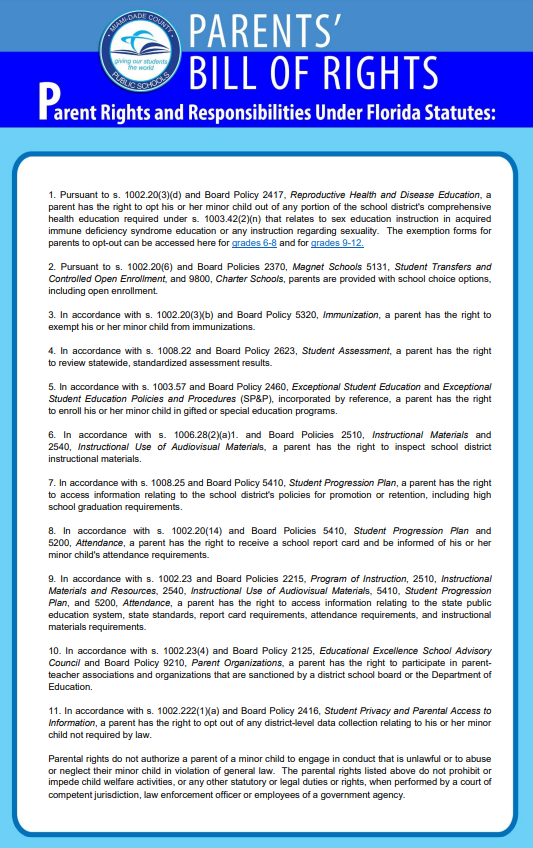 APPENDIX D – FortifyFL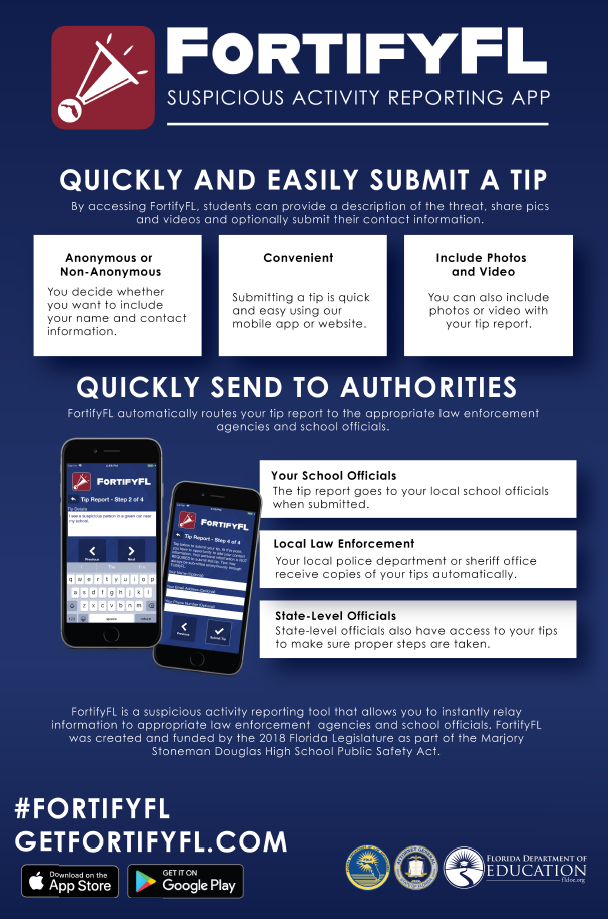 APPENDIX E – Discrimination/Harassment Poster and Policy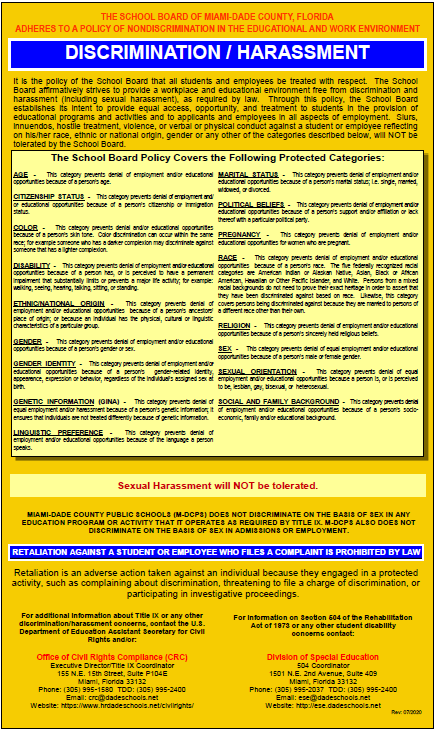 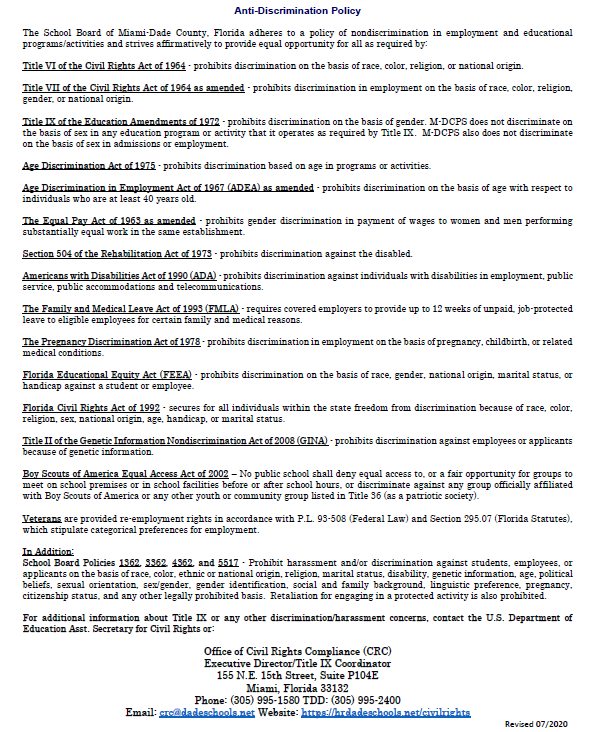 NAMETITLEMS. SIERRA-HERNANDEZPRINCIPALMS. KIM WOODASSISTANT PRINCIPALMS. PORRASELEMENTARY COUNSELORMS. EGUINO-DIAZMIDDLE SCHOOL COUNSELORDR. BROOKSREADING COACHMS. LEWISMATHEMATICS COACHMS. BRILLTESTING CHAIRMS. THROCKMORTONESE MS. COHENESE MS. CRUZESEMS. MANGONESPRE-KINDERGARTEN TEACHERMS. COLONKINDERGATEN TEACHERMS. J. DIAZKINDERGATEN TEACHERMS. PEREZKINDERGATEN TEACHERMS. GONZALEZFIRST GRADE TEACHERMS. MIDDLETONFIRST GRADE TEACHERMS. AGULLOFIRST GRADE TEACHERMS. LANZASFIRST GRADE TEACHERMS. CANTINSECOND GRADE TEACHERMR. LEVYSECOND GRADE TEACHERMS. DAMASKINOS-VALDESSECOND GRADE TEACHERMS. ARIASTHIRD GRADE TEACHERMS. VALENTINTHIRD GRADE TEACHERMS. FIDALGOTHIRD GRADE TEACHERMS. LOPEZTHIRD GRADE TEACHERMS. RAMIREZFOURTH GRADE TEACHERMS. LEONFOURTH GRADE TEACHERMS. BLUEFOURTH GRADE TEACHERMR. LAFFITTEFOURTH GRADE TEACHERMS. MIZERANYFIFTH GRADE TEACHERMS. CASTROFIFTH GRADE TEACHERMS. GUILLENFIFTH GRADE TEACHERMS. MILNERFIFTH GRADE TEACHERNAMETITLEMS. PENATESIXTH GRADE SCIENCE TEACHERMS. FORDSIXTH GRADE MATH TEACHERMR.  PINTOMIDDLE SCHOOL ELA TEACHERMR. SUMMERSSIXTH GRADE SOCIAL STUDIES TEACHERMS. PERRY-PATTERSONMIDDLE SCHOOL ELA TEACHERMR. DIAZSEVENTH GRADE SOCIAL STUDIESTEACHERMR. COOPER EIGHTH GRADE SOCIAL STUDIES TEACHERMR. MCCRAYMIDDLE SCHOOL MATH TEACHERMS. WILLIAMS EIGHTH GRADE SCIENCE TEACHERMR. BLANCANEAUXESE TEACHERMS. MORASPANISHMS. JIMENEZSPANISHMS. BLALOCKMEDIA SPECIALISTMR. STERLINGPHYSICAL EDUCATIONMR. DANIELPHYSICAL EDUCATIONMS. BORROTOSCSI TEACHERMS. CARDOSOART TEACHERMR. WANMUSIC TEACHERMS. ANDERSONPARAPROFESSIONALMS. CARVAJALPARAPROFESSIONALMS. RIVERAPARAPROFESSIONALNAMETITLEMS. MAIQUEZPRINCIPAL'S SECRETARYMS. QUINONESREGISTRARMS. ORTIZ, A.SKILLED CLERICALMS. DIAZCOMMUNITY INVOLVEMENT SPECIALISTMS. PRUITTSECURTIYMR. PLASENCIASECURTIYMS. VELAZQUEZSECURITYMR. ORTIZSECURITYMS. RODRIGUEZCAFETERIA MANAGERMS. DIAZHEAD CUSTODIANMR. PLASENCIALEAD CUSTODIANMR. LINDERCUSTODIANMR. DEL SOL CUSTODIANMS. PEREZ DOVALCUSTODIANMS. HERNANDEZ-RODRIGUEZPART TIME CUSTODIANSchool LevelWindow PeriodSchool DateElementary/K-8 CentersWeek of August 28, 2023August 30, 2023Middle Schools/K-8 Center: Grades 6-8 (only) if needed based on school choiceWeek of September 5, 2023August 30, 2023Senior High SchoolsWeek of September 11, 2023N/ASpecial CentersWeek of September 11, 2023N/AGrading PeriodInterim Progress Report DistributionReport Card Distribution1September 22, 2023November 10, 20232December 1, 2023February 2, 20233February 23, 2024April 26, 20234May 17, 2024June 21, 2023Grade LevelFrequency of AssignmentsTotal Daily Average(All Subjects)K-1Daily (5 days a week)30 minutes2-3Daily (5 days a week)45 minutes4-5Daily (5 days a week)60 minutesMiddle SchoolDaily (5 days a week)75 minutesBreakfastLunchAll Students No ChargeAll Students No ChargeAdults $ 3.00Adults $ 5.00